                                                                     TEACHERS PROFILE     General   Information                                      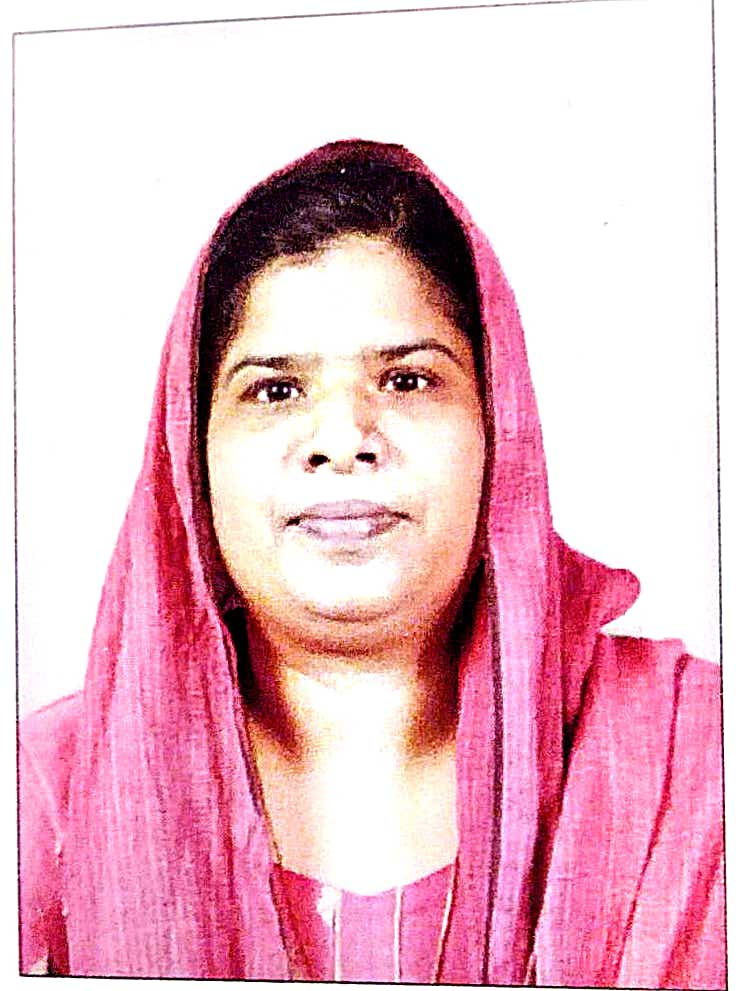 B. Educational QualificationsC Research  Details D  SERVICE DETAILSOrientation & Refresher  Courses  Attended SEMINARS/WORKSHOPS  PARTICIPATEDAchievements in   academic activities other than teaching and ResearchNameJAMEELA.KDesignationAsst. professorQualificationMA,  B Ed, NETResearchContact No.9744494937E-mail  ID83jameela@gmail.comAny Other CourseBoard/UniversityInstitutionYearRemarksS S SLCBoard of Public Exams., KeralaGovt High school,Koppam1998First classPre DegreeUniversity of CalicutS.N.G.S College Pattambi2000 Second ClassB A EconomicsUniversity of CalicutS.N.G.S College Pattambi2003First classM A EconomicsUniversity of CalicutS.N.G.S College Pattambi2005First classB Ed(Social Studies)University of CalicutFarook Training College2007First classNETUGC2007PhDUniversity of Calicut2019DoingPh.DTitleIntergenerational Employment mobility of women among muslim community in Kerala.GuideDr.Reji Mon PMNo. & Date of  RegistrationUO.No.12976/2019/AdmnUniversityCalicut universityDate of Submission of thesis16.08.2025Awarded or NotdoingDate of Joining in the govt service01/12/2011Date of Joining in the present post01/12/2011PEN663385SDO CODEAdditional charges88477IIMA TutorAdditional DutiesYearCourseDate(From – to)DurationDurationUniversity2008-092009-102010-112011-122012-132013-142014-15Orientation26/11/201 to 23/12/201426/11/201 to 23/12/201428 DaysASC, Calicut University2015-162016-17Refresher11/05/2017 to 31/05/201711/05/2017 to 31/05/201721 daysASC, Calicut University2017-182018-192019-202020-211.Short term2.Refresher3.Shorterm23.09.2020 to 29.09.202020.07.2021 to 03.08.202110.08.2021 to 16.08.202123.09.2020 to 29.09.202020.07.2021 to 03.08.202110.08.2021 to 16.08.20217 days14days7daysUGC,HRDC Kerala UniversityTLC,Ramanujan College,University of DelhiTLC,Ramanujan College,University of DelhiYearSeminar/Workshop(Sponsoring Agency)TopicDate& YearInstitution2007-082009-102009-102010-112011-122012-132013-142014-152015-162016-172017-182018-192019-202020-21Dept.of collegiate EducationDept.of collegiate EducationDept.of collegiate Education1)Dept.of collegiate Education2) Dept.of collegiate EducationDirectorate of Collegiate Education,Govt.of KeralaDirectorate of Collegiate Education,Govt.of Kerala2)Directorate of Collegiate Education ,Govt.of Kerala3) Directorate of Collegiate Education ,Govt.of KeralaNilDirectorate of Collegiate Education ,Govt.of Kerala.Directorate of Collegiate Education ,Govt.of Kerala.1) Directorate of Collegiate Education ,Govt.of Kerala2)Directorate of Collegiate Education ,Govt.of Kerala.3.AKGCT4.Govt.arts and science college KozhikkodeNational seminar on Goods and service tax in India-prospets and issues National seminar on Applications of Econometrics in socio-Economic Research.1)National seminar on Indian Monetary Regime under Liberalisation:Rhetoric and Reality.National seminar on Accreditation of Higher Education Institutions:Processes &Methodologies.Data Analysis for social science ResearchFostering Linkages in Academic Innovation and ResearchBasic Tools in Social Science ResearchShort term training programme on Course DesignNational Workshop on Statistical Data Analysis  Using RNational Seminar on Structural Transformation in the Indian Economy :Trends,Patterns and ImplicationsTime of Serious Economic Turmoil:Role of Economics And Economists  National Workshop on Statistical Data Analysis Using R SoftwareNational Seminar On Public Funded Education Under NDA TwoWebinar on Disconnect between Theory and Reality:Insight from Behavioural Economics31st January and 1 st february,201228&29 November,201225 th October 20136 th November 201320th and 21st January 201517.09.2015 to 19.09.201530 th November and 1st and 2nd December 201518-22 January 20164th and 5thDecember 201730.10.2018&31.10.201828&29 October 201922ndAnd 23rd November 20196th March 202029 January 2021S.N.G.S COLLEGE PATTAMBI.S.N.G.S COLLEGE PATTAMBIGovt.college KodencheryGovt.college KodencheryGovt.college kodancheryAshir Bhavan,ErnakulamGovt.Arts and Science College,KozhikkodeInternational Institute of Information Technology,Bangalore.Govt.Victoria College PalakkadS.N.G.S College PattambiS.N.G.S College PattambiKMM Govt.Women,s College Kannur. Town hall,ThrissurGovt Arts and Science College,KozhikkodeSI NoTopic or areaPeriodPresent statusMajor and Minor Research ProjectsPublications1.Study material for Distance Education students of Calicut University2.Current Status of Muslim Women Education and Occupation In Kerala2011 admissionsVol.19 Issue 1 Month May year 2020CUP/9122/12/750-263/SDE-1 Article in the UGC care JournalOthers Appointed as the question paper setter for BA &MA  Degree programme of Farook CollegeMarch 2018Farook College